网桥传输带宽不达标怎么办  适用型号：所有网桥          问题归类：故障处理适用环境：网桥传输监控或宽带环境 故障现象：传输带宽不达标   监控黑屏或卡顿如何解决？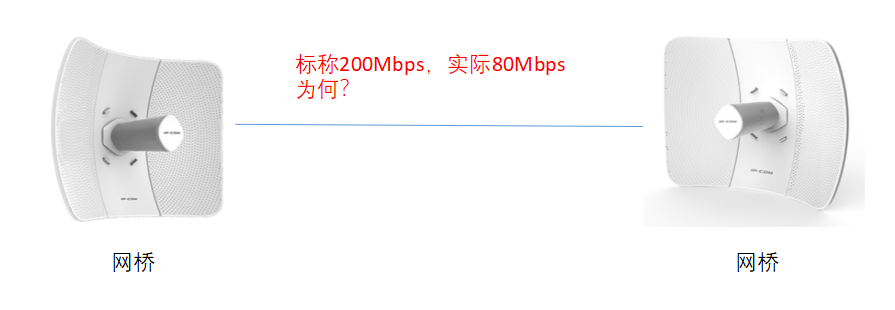 影响网桥带宽有以下几点因素：因素1：障碍物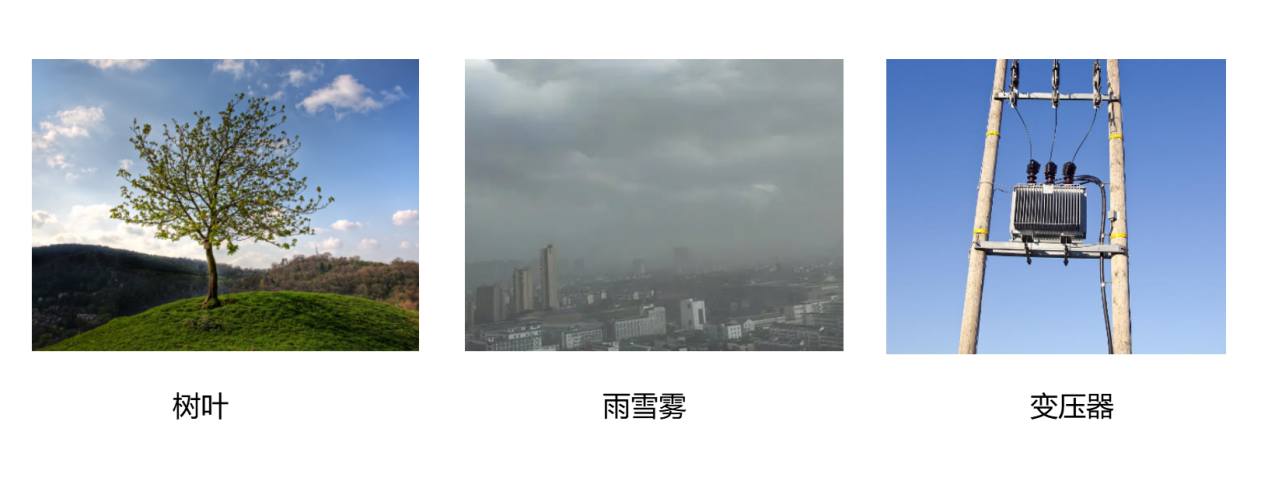 因素2：安装高度网桥AP端和客户端之间高度要有保障，不能被遮挡网桥安装高度的基本原则是在产品覆盖角度内两点之间无障碍物，若有障碍物阻挡，需要将安装位置升高，如下图，网桥的安装高度需满足H≥R+D。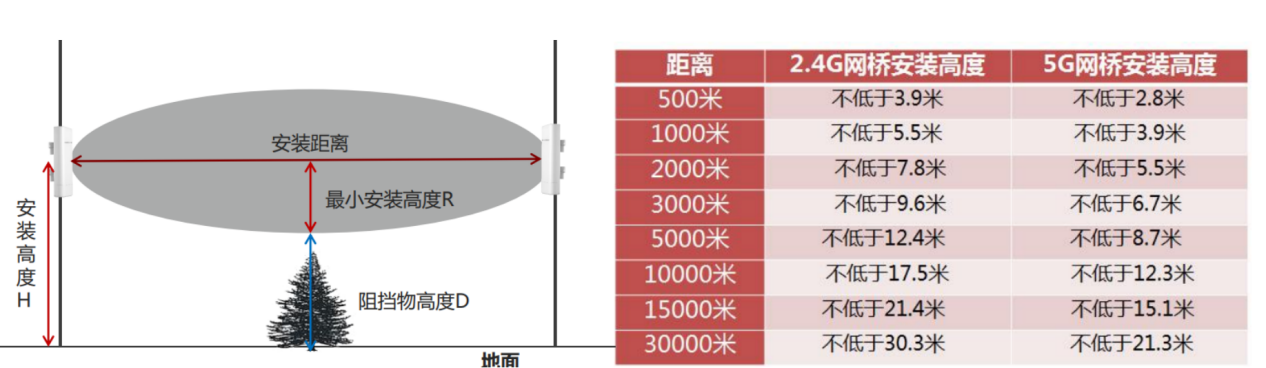 因素3：安装角度4~5公里或者更远的距离超出视距范围，肉眼难以校准，可以通过外业精灵app对方发送经纬度信息，本地添加定位后可通过手机朝向定位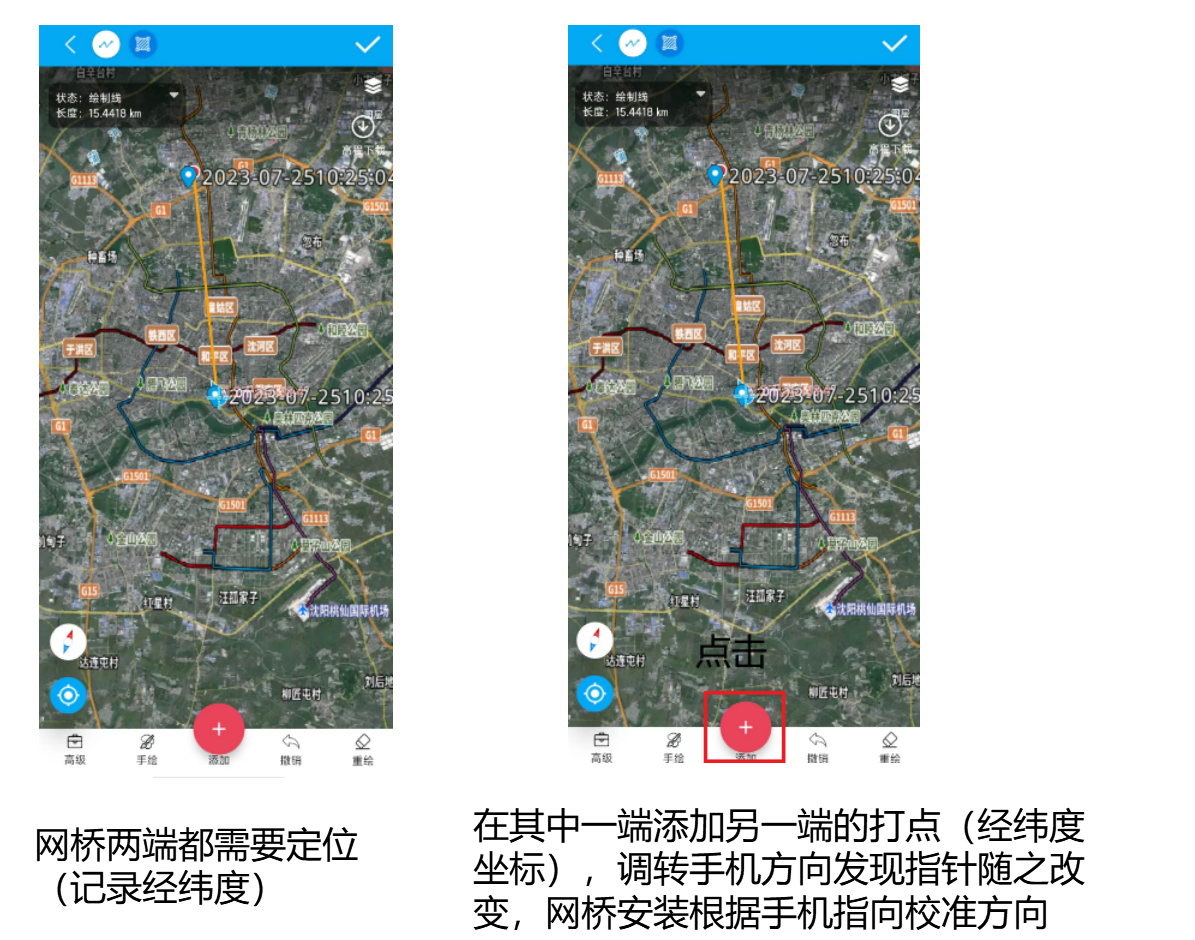 